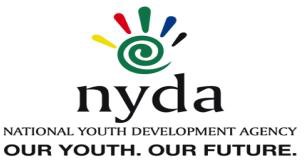  YOU ARE HEREBY ADVISED OF THE ADMINISTRATIVE REGULATIONS AND PROCEDURES	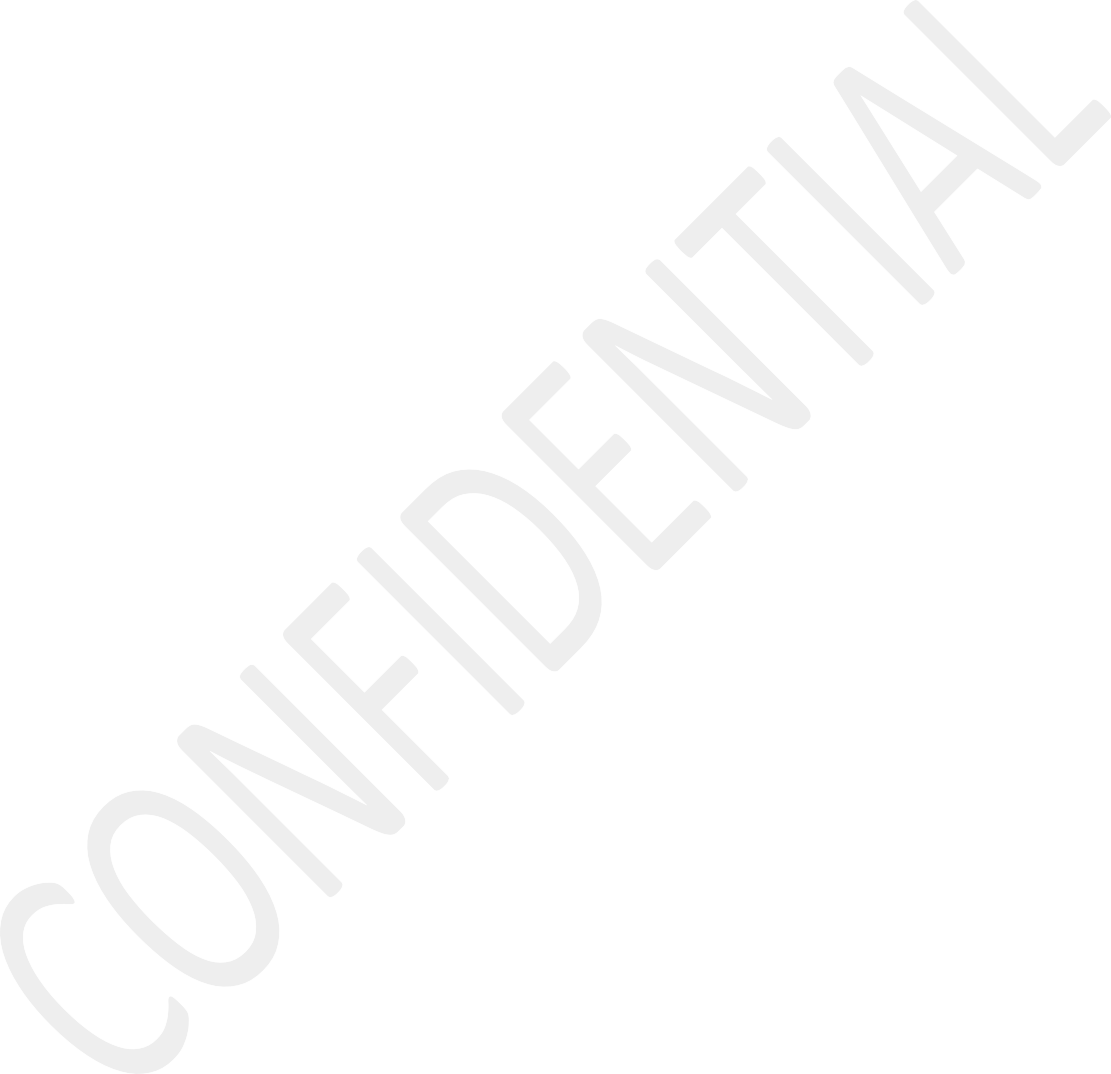 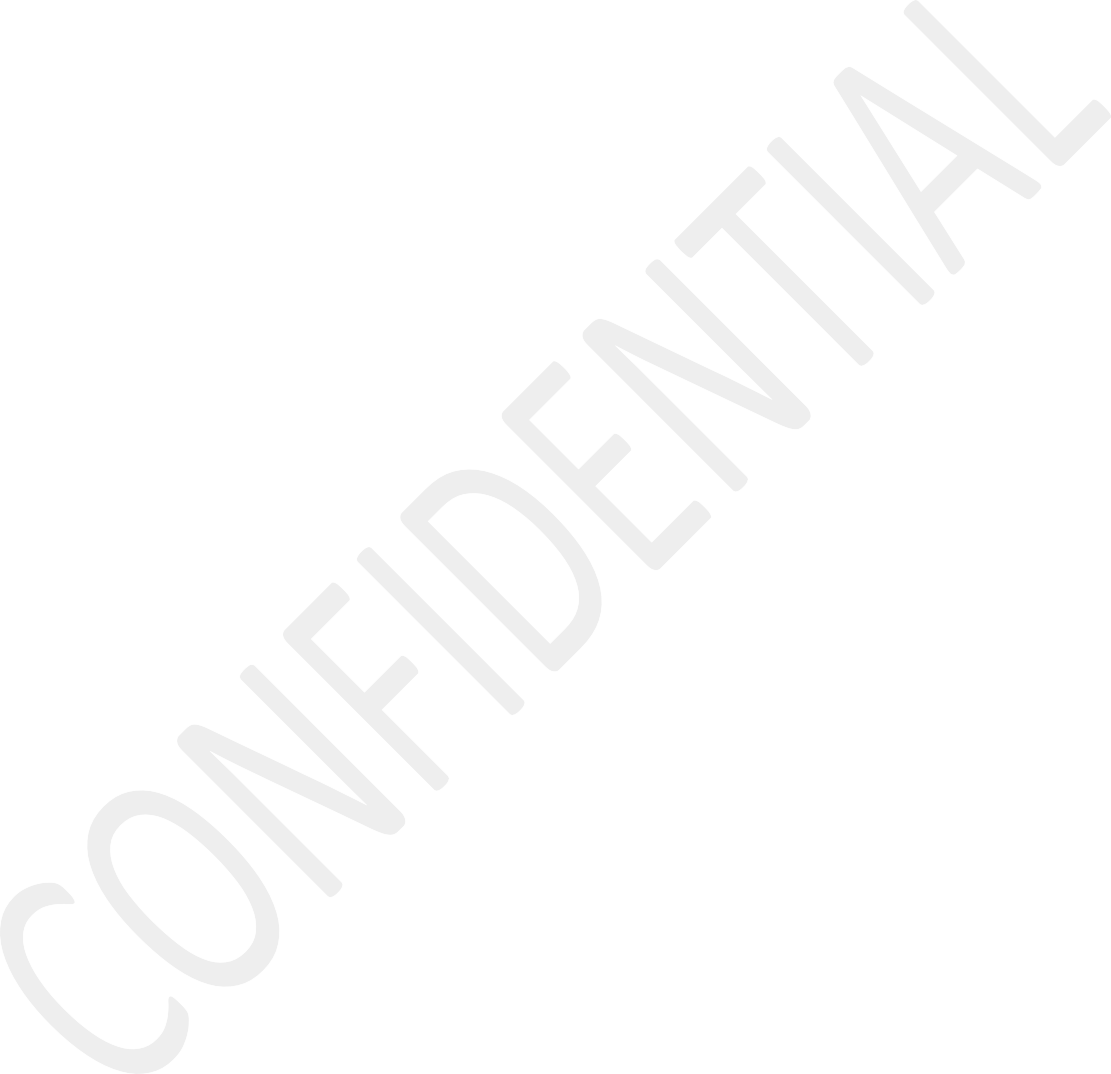 o Section 4 (1) (b) (iii) of the Competition Act No. 89 of 1998, as amended, prohibits an agreement between, or concerted practice by, firms, or a decision by an association of firms if it is between parties in a horizontal relationship and if it involves collusive Bidding (or Bid rigging). Collusive Bidding is a per se prohibition meaning that it cannot be justified under any grounds. It undermines the fair determination of a supplier, corruptly eliminating free and open competition. Therefore, it is not allowed.QUESTIONS AND ANSWERS DURING/AFTER THE COMPULSORY BRIEFING SESSION HELD ON 02 AUGUST 2023 AT 10H00ANNEXURES54 Maxwell Drive | Woodmead North Office Park | Woodmead | 2191P O Box 982 | Halfway House | Midrand | Johannesburg | Gauteng | South Africa | 1683 Tel: +27 11 651 7000 | Fax: +27 86 539 6926 | e-mail: info@nyda.gov.za | www.nyda.gov.zaBoard Members:Asanda Luwaca - Chairperson | Karabo Mohale – Deputy ChairpersonAvela Mjajubana | Lebogang Mulaisi | Thulisa Ndlela | Pearl Pillay | Alexandria Procter | Waseem Carrim (CEO)Attention:Prospective BiddersFrom:Supply Chain ManagementDate:11 August 2023Bid Number: RFP2023/20/NYDA Bid Title:THE APPOINTMENT OF A SERVICE PROVIDER TO PROVIDE SYSTEM SUPPORT, MAINTENANCE, AND DEVELOPMENT SERVICES FOR NYDA’s ENTERPRISE RESOURCE PLANNING (ERP) SYSTEM FOR A PERIOD OF THREE (3) YEARS - RFP2023/19/NYDA1.1Question:What is the current ERP system NYDA is using? Answer:Open Source using OD framework 1.2Question:How do you bidders quote for development outside the rate? Answer:Development outside the rate should be quoted for as ad-hoc 1.3Question:Is it possible to get information on modules of departments NYDA intends to use? Answer:The modules are set out exactly as per the TOR 1.4Question:Are bidders to quote value-added in terms of integration? AnswerIntegration has already been done and the system is currently live. For new enhancements quoting should be done under development 2.1PresentationAnnexure A